Приложение № 3к приказу управления  образования администрациимуниципального образования Ленинградский район          от  26 февраля 2019 года  № 220-осн.Положение о конкурсе сочинений «Я и моё будущее в Ленинградском районе» I. Общие положения1.1.Конкурс сочинений «Я и моё будущее в Ленинградском районе» (далее - Конкурс) проходит в рамках проведения «Недели профориентации» в общеобразовательных организациях муниципального образования Ленинградский район. 1.2.Учредитель Конкурса - управление образования администрации муниципального образования Ленинградский район.Организатор Конкурса - Центр профориентационной работы на базе Муниципальной автономной организации дополнительного образования и профессионального обучения «Ленинградский учебный центр» станицы Ленинградской муниципального образования Ленинградский район.1.3.Цели Конкурса: - создание условий для самореализации учащихся, повышение их социальной и  творческой активности;- развитие интереса и стимулирование учащихся к познанию мира профессий;- развитие личностных, нравственных, эстетических качеств школьников; - повышение профориентационной компетентности учащихся;- развитие предметных и содержательных связей между детьми, родителями, дедушками, бабушками в процессе творческой деятельности.1.4.Конкурс проводится для учащихся 9-11 классов общеобразовательных учреждений  района.II. Сроки проведения2.1.Срок подачи заявок -  до  15 марта 2019 года (приложение № 1).2.2.Срок предоставления конкурсных сочинений -  до   16 марта 2019 года. 2.3.Подведение итогов 20 марта 2019 года.III. Конкурсные требования3.1.Содержание работ должно соответствовать заявленным темам, целям Конкурса.3.2.Работы, заимствованные из Интернета, рассматриваться не будут.3.3.Работы принимаются в электронном виде по электронной почте: muk@len.kubannet.ru или rukis@mail.ru и на бумажном носителе по адресу: ст. Ленинградская, ул.Пролетарская, 33.Работа должна быть выполнена в текстовом редакторе Word, на листе формата А4, межстрочным интервалом 1,5. Шрифт: Times New Roman. Размер шрифта: 14. Не допускаются к участию в Конкурсе и не рассматриваются коллективные и анонимные работы (не содержащие информацию об участнике конкурса).Титульный лист сочинения содержит следующую информацию: - тема; - фамилия и имя автора;- наименование учреждения;- класс;- ФИО педагога.3.4.Критерии и параметры, рекомендуемые для использования членами Жюри:- соответствие работы ученика теме Конкурса:- полнота раскрытия темы, содержательность, исследовательская направленность;- последовательность и логичность;- правильность композиционного оформления;- богатство словаря;- стилевое единство и выразительность речи;- правильность и уместность употребления выразительных средств;- нестандартный подход к раскрытию темы (юмор приветствуется).3.5.К участию в Конкурсе не допускаются работы, содержащие нецензурные изображения, слова, выражения, призывы, возбуждающие вражду или другие негативные реакции.IV. Порядок подведения итогов конкурса4.1.Конкурсное жюри (приложение № 2) осуществляет экспертную оценку представленных на конкурс сочинений в соответствии с критериями оценки.4.2.Лучшими признаются работы участников Конкурса, набравшие наибольшее количество баллов. 4.3.Все материалы, представленные на Конкурс, не возвращаются и не рецензируются. 4.4.Лучшие работы участников Конкурса будут выпущены в сборнике (буклете). V. Контактная информацияРукис Елена Николаевна, заместитель директора по профориентационной работе МАОДОПО ЛУЦ. Тел. 89186935516, электронная почта: muk@len.kubannet.ru, rukis@mail.ru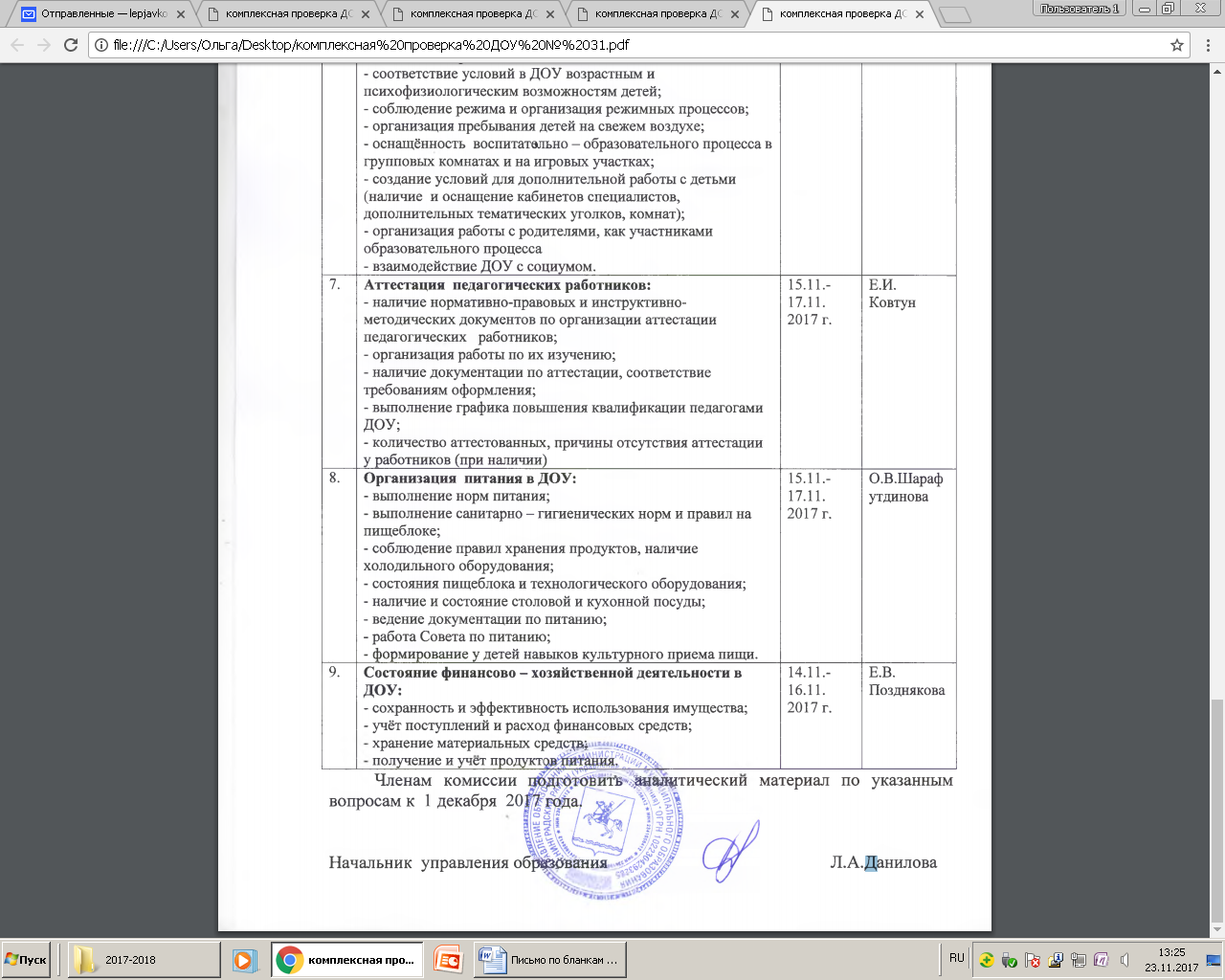 Начальник управления образования      администрации муниципального образования                                 Л.А.Данилова